CENTRE FOR APPLIED ETHICSANNUAL REPORT 2014ABOUT THE CENTREThe Centre for Applied Ethics (CAE) is an interdisciplinary research, teaching, and service institution of Stellenbosch University, based in the Philosophy Department. It reports to the Faculty Board of Arts and Social Sciences. The Centre does work on its own, but also accommodates three units, viz. the Unit for Bioethics, the Unit for Environmental Ethics and the Unit for Business Ethics and Public Integrity. The first part of this report deals with the general activities of the Centre as such. The reports of the different Units of the Centre follow this report. The report therefore has the following sub-divisions:General report of the CAE: pp. 1-6Report of the Unit for Bioethics pp. 7-14Report of the Unit for Business Ethics and Public Integrity: pp. 15-19Report of the Unit for Environmental Ethics: pp. 20-22GOVERNING BODYProff. P. Fourie (Representative of the Centre for International and Comparative Politics), JP Hattingh (or his representative) (Dean), A.A. van Niekerk (Director of the Centre and Head: Unit for Bioethics), Prof. H-L du Toit, Chairperson of the Philosophy Department, Mr C Maasdorp, representative of the Centre for Knowledge Management and Decision-making), S Hall (Representative: Unit for Environmental Ethics), a representative of/or the Director of the Anti-corruption Centre, S. van der Berg (Representative of the Faculty of Economic and Management Sciences), W.P. Pienaar (Representative of the Faculty of Health Sciences, chair), C. Walker (Representative of the Depts. of Psychology, Sociology, Geography and Environmental Studies, and Social Work), K. Moodley (Representative of the Centre for Medical Ethics and Law), Dr. M Woermann (Head: Unit for Business Ethics and Public Integrity), Mr Martin Rossouw, representative of the Mediclinic Southern Africa, a key sponsor of the Centre and Mr Daniel Malan, representative of the Centre for Corporate Governance in Africa, situated in the US Business School. RESEARCH (Under this heading, only activities are reported that are not dealt with in the reports of the different Units of the Centre. See also the reports of the Units).3.1 Publications and other research outputsJournal articles (*) is indication that the journal is accreditedVan Niekerk, A.A. 2014. Spreke en saamleef: oor korrektheid en waarheid in Suid-Afrika se kultuurpolitieke diskoers. Tydskrif vir Geesteswetenskappe*, 54 (4), Desember 2014: 726-730.BookVan Niekerk, A.A. 2014. Geloof sonder sekerhede. Hoe glo ek vandag?. [Fully revised second edition.] Kaapstad: Lux Verbi-BM, 2014, 336 pp. [Faith without certainties. How do we believe today?] Three of the 11 chapters (two new additions) of this book deal directly with ethical matters.Other publications (indicative of the community service/interaction of the Centre)Van Niekerk, A.A. Om filosofiese hase uit ‘n hoed te trek, LitNet, http://www.litnet.co.za/Article/om-filosofiese-hase-uit-n-hoed-te-trek, 9 April 2014.Van Niekerk, A.A. EFF en die paradoks van demokrasie, Die Burger & Beeld (Forum article), 26 August 2014: 13. [The EFF and the paradox of democracy] Van Niekerk, A.A. Wat is ‘reg’ in ‘n regstaat?, Die Burger (Forum article), 15 October 2014: 15 and in Beeld, 17 October 2014. [What is “right” where we have the rule of law in society?]Van Niekerk, A.A. Tien vrae aan Anton van Niekerk oor heruitgawe van Geloof Sonder Sekerhede. Kerkbode, 21 November 2014: 16-17 http://kerkbode.bybelmedia.org.za/2014/11/10-vrae-aan-6/ [Ten questions to Anton van Niekerk about re-edition of Faith without Certainties]Van Niekerk, A.A. Onderhoud: Anton van Niekerk gesels met Jean Oosthuizen oor sy geloofsoortuigings, Litnet, 3/12/2014. http://www.litnet.co.za/article/onderhoud-anton-van-niekerk-gesels-oor-sy-geloofsoortuigings.Van Niekerk, A.A. Wat is polities korrek? Die Burger (Forum article), 30 December 2014. [What is politically correct?]PresentationsAt International ConferencesVan Niekerk, A.A.  Spreke en saamleef: oor korrektheid en waarheid in Suid-Afrika se kultuurpolitieke diskoers. Nederlands-Afrikaanstalige Wijsgerige Genootschap Kongres, Utrecht, Netherlands, 23 May 2014.At National Conferences and other eventsVan Niekerk, A.A. What is a university? Guest speaker at Paul Roos Gymnasium Academic Gala Evening, Stellenbosch, 13 February 2014.Van Niekerk, A.A. Students as agents for social change. Conference of the Frederik van Zyl Slabbert Centre for Leadership, Stellenbosch University, 18 March 2014. Van Niekerk, A.A. Can we know and/or manage the future? INNOVUS Business Breakfast, Stellenbosch, 22 August 2014.Van Niekerk, A.A. Lewer etiek-onderrig beter mense op? Annual Conference of the SA Academy of Science and Arts. Pretoria, 4 September 2014.COMMUNITY INTERACTIONApart from the above popular publications and presentations, the Director participated in a number of radio and television programs on ethically related matters. These programs were broadcast on RSG Monitor (13 March, 18 July, 24 September)), Praat Saam (29 August), and Sondagjoernaal (31 August, 14 September, 7 December, 21 December)OTHER GENERAL ACTIVITIES OF THE CENTRETeaching5.1.1 In 2014 we saw the second intake of PG Dip students in Applied Ethics in the relatively newly created one year program. There was a significant intake, particularly as far as business ethics is concerned. 5.1.2 Prof. van Niekerk was again asked to offer a four hour session on philosophy and ethics in business, part of the Senior Executive Diploma Program of USB-ED. Very positive feedback was received from this.5.1.3 Prof. van Niekerk and dr Woermann were also invited to offer lectures in ethics to students of the Nijenroode MBA Programme offered at the Business School.Visitors in 2014The Centre received a number of eminent academic visitors in the course of 2013:Prof. Brian Rappert of the University of Exeter in the UK and dr. Chandré Gould of the Institute of Security Studies. They delivered a lecture on 25 February about Bio-warfare and the Wouter Basson issue. This visit was the outcome of earlier liaisons that prof. van Niekerk has with both of these colleagues.Prof. Doris Schröder of the University of Lancaster in the UK and Melbourne in Australia (joint appointment). She and prof. van Niekerk co-supervised a doctoral student and works together in a number of projects.Dr Kelli Hayes, and ex-student of prof. van Niekerk who now works for McKinsey.Prof. Evert van der Zweerde, a political philosopher from the Radboud University in Nijmegen. He offered a couple of seminars.Prof. Ed Echeverria from the Catholic University of New York, an old acquaintance of prof. van Niekerk. He delivered a lecture on 14 August.Prof. Jonathan Wolff, a world renowned ethicist from University College, University of London. Avenues of co-operation were explored, and he acted as key note speaker at a seminar at UCT attended by a couple of our colleagues.Prof. Joan Hambidge, Director of the School of Languages, for talks about moral language use.Adv. André Knoetze of the Johannesburg Chamber of Advocates, who held discussions about aspects of human rights legislation.Dr G. Byarugaba of the Universities of Malawi and UWC, who explored avenues of co-operation.Prof. David Weisstub, world-renowned bioethicist and medical lawyer from the University of Toronto in Canada (also affiliated to a number of other prestigious institutions, e.g. the Sigmund Freud University in Vienna). The meeting with the director (in December 2014) was at the express request of prof. Weisstub who was very familiar with a number of publications emanating from the Centre and Unit for Bioethics. He extended a special invitation to prof. van Niekerk to address the International Association of Law and Medical Health Conference, to be held in Vienna in July 2015. We are also exploring a workshop on research ethics matters in the course of 2016, co-hosted by the Centre and resulting in a major publication.Ethics committees and servicesPersonnel of the Centre serve as members of a variety of ethics committees/institutional review boards at  and elsewhere.5.3.1 Membership in and service to the following committees continued:In September 2013, prof. van Niekerk was appointed by the Minister of Health as a member of the National Health Research Ethics Council (NHREC), the highest policy making body for research ethics in South Africa. He was at the same time appointed as member of the NHREC’s committee for the revision of the comprehensive Guidelines for Biomedical Research, which is set to be published  in 2015.Prof. van Niekerk is chair of the Senate Research Ethics Committee of Stellenbosch University – the policy making body of the University, which also a appoints and accredits members of all the Research Ethics Committees of the University.The Ethics Committee of Subcommittee A (Humanities & Social Sciences) of  Stellenbosch University’s Research Committee (Dr L Horn [chair] and dr T de Villiers-Botha)Prof. van Niekerk is a member of the governing board of the Centre for Medical Ethics and Law (CMEL) in the FMHS.5.3.2 Prof. van Niekerk also serves as chair of the Board of Directors of the Ethics Institute of SA (EthicsSA), whose former CEO and current Executive Director, prof. Willem Landman, serves as professor extraordinaire in the Centre and Department and renders very value services to the Centre. Prof. Deon Rossouw, current CEO of EthicsSA, has also been appointed professor extraordinaire in the department and Centre since 2012. Both appointments were renewed in the course of 2014.5.3.3 Members of the Centre (Van Niekerk, Woermann and Smit) are from 2014 involved in a new MPhil in Futures Studies, to be created at the Institute of Futures Studies at the Bellville Park. 5.3.4 Dr Woermann is a member of the Governing Committee for the Anticorruption Centre for Education and Research (ACCERUS); Stellenbosch University.5.3.5 Prof van Niekerk was, in the course of 2014 and 2015, a member of a task group investigating procedures for the admission and examining of PhD degree.AppointmentsDr Susan Hall was appointed to the full-time position of lecturer in the Department of Philosophy (and therefore, by implication, the Centre for Applied Ethics) from 1 January 2015. She has an outstanding academic track record and is an expert in the field of applied ethics, with special reference to themes in bioethics and environmental ethics. The Centre deeply appreciates her appointment by the Department and looks forward to her wholehearted involvement Centre-activities in future. The extent of her involvement is already apparent from the reports of the Units for Bioethics and for EnvironmentalEthics.Dr Minka Woermann, who has done sterling work in managing the Unit for Business Ethiocs and Public Integrity, was deservedly promoted to senior lecture from 1 January 2014.Dr. Lyn Horn continues her work as extraordinary senior lecturer in the Philosophy Department and Centre. She contributes to various teaching programmes and delivers exceptionally valuable service in supervising MPhil students in Bioethics, and plays a pivotal role in the Faculty of Arts and Social Sciences as chairperson of the Research Ethics Committee of the Humanities – a daunting task in view of the volume of work (and level of responsibility) that is associated with it.SPONSORSHIPMediclinic has confirmed its generosity towards the Centre by renewing its sponsorship of the Unit for Bioethics for the next two years (R100 000 per year for two years) and has, for 2015, in fact doubled that sponsorship to R200 000, in order to, amongst many other commitments that the Centre has, also ensure the temporary employment of Ms Andrea Palk, who delivers indispensable services as researcher and administrator in the Unit for Bioethics. This sponsorship has been running since 2007, and is highly appreciated by the Centre. We convey our sincere gratitude to Mediclinic Southern Africa, and specifically ask their representative on the Governing Committee, mr. Martin Rossouw, to convey that gratitude to mr. Koert Pretorius, CEO of Mediclinic Southern Africa and his entire management team and Board of Directors.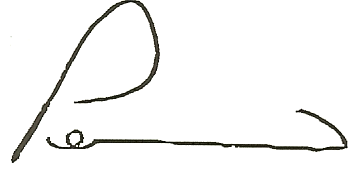 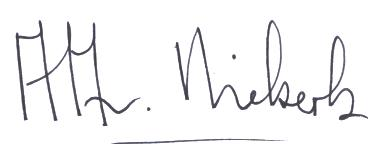 _____________________________			___________________________Prof. W.P. Pienaar					Prof. A.A. van NiekerkChair: Governing Body			            Director: Centre for Applied EthicsUNIT FOR BIOETHICSAnnual Report 20141. RESEARCHCompleted research projectsEquitable access to human biological resources in developing countries: benefit sharing without undue inducement. This was a PhD project completed by Roger Chennels, an attorney from Stellenbosch. Prof. van Niekerk co-supervised the project with prof. Doris Schröder of the University of Lancaster. The degree was awarded in June 2014.A critical appraisal of the views of Michael Sandel on enhancement (AA van Niekerk). Article in accredited journal published in 2014; see belowThe legitimacy of race as variable in the deliberations of IRB’s. (AA van Niekerk) Article published in 2014; see belowMoral perspectives of covert research (AA van Niekerk). Article published in accredited journal in 2014; see belowThe ethics of psychopharmacology (D Stein & AA van Niekerk). The authors were invited to contribute to the Oxford Handbook of Psychiatric Ethics, which will be published by Oxford University Press in 2015 or 2016.Exploitation in global context. (AA van Niekerk). Following on his chapter about South African Bioethics, Van Niekerk was invited to write a book chapter in this regard for the forthcoming Encyclopedia of Bioethics, to be published by Springer in 2015. The article was completed in 2014.Ongoing projectsEthical problems related to newer developments in genetic reproductive technologies, with special reference to human enhancement and transhumanism (AA van Niekerk, S Hall, A Palk, C Verster & L Franken).Sexual ethics. (AA van Niekerk). Another invitation to write a book chapter in the prestigious Encyclopedia of Global Bioethics, to be published in 2015 or 2016. The work was started in 2014.Moral enhancement (A Palk). Work on this PhD project is progressing steadily.The morality of the idea of unlimited longevity. (L Franken) Work on this PhD project is progressing steadily.The moral problem of double loyalty in occupation medicine (G Grobler) Work on this PhD project is progressing steadily.Friendship and romantic love. (AA van Niekerk). Prof. van Niekerk was invited to write a book chapter for the Festschrift for prof. Paul van Tongeren, friend and colleague of long standing. The work will be done early in 2015.The debate between Rorty and Habermas (AA van Niekerk), invitation to contribute a book chapter to A Malachowski: The Cambridge Companion to Rorty. (Cambridge University Press). Will appear in 2015 or 2016. Work begins in 2014.Reconsidering counselling and consent (D Hall & AA van Niekerk). Article written with ex-student of prof. van Niekerk. Almost completed in 2014 and will, in 2015, be submitted to accredited journal.Healing without waging war: beyond military metaphors in medicine and HIV care research. (M de Roubaix, AA van Niekerk et.al.). Article written with ex-students and colleagues. Will be submitted to accredited journal in 2015.Moral aspects of Consensus Report on the State of Biosafety and Biosecurity in South Africa. (AA van Niekerk & A. Palk.) These two Unit researchers were responsible for chapter 1 as well as the ethics discussions in chapter 4 of this report, which will be published in 2015.Ethical concerns in the debate about pediatric vaccinations, with special reference to MMR. (J Bester). Doctoral project making excellent progress.RESEARCH OUTPUTS Articles in peer-reviewed journals (*) indicates accredited journalsVan Niekerk, AA. The legitimacy of race as variable on the deliberations of Institutional Review Boards. US-China Law Review, 11 (9), 2014: 1069-1080.Van Niekerk, AA. Biomedical enhancement and the pursuit of mastery and perfection: a critique of the views of Michael Sandel. South African Journal of Philosophy*, 33 (2), 2014: 155-165. Accesible at: http://www.tandfonline.com/doi/pdf/10.1080/02580136.2014.923697.Van Niekerk, AA. After humanity: philosophical and moral perspectives on the idea of posthumanity, Studies in Sociology of Science, 5 (2), 2014: 119-124. Available from: URL: http://www.cscanada.net/index.php/sss/article/view/4848 	DOI: http://dx.doi.org/10.3968/4848. Van Niekerk, AA. Moral perspectives on covert research, The South African Journal of Bioethics and Law*, 7 (2), 2014: 55-58. Accessible on: http://www.sajbl.org.za/index.php/sajbl/article/view/320/355Van Niekerk, AA. Three ethical issues in the development of public genetic health policies in Africa, The Journal of AIDS and Clinical Research*, 5, (12), 2014: Popular articles (as indication of community interaction)Van Niekerk, A.A. Fetus verdien respek, Die Burger, (Forum article), 20 December 2014, p. 15. [Fetus deserves respect]Van Niekerk, A.A. & Moodley, K. Wandile se storie, Die Burger (Forum article), 18 June 2014: 15. [Wandile’s story]Van Niekerk, A.A. Supermense. Matieland. March 2014: 18-19. [Super Humans]2.3 Paper read at international conferences and meetings2.3.1 Van Niekerk, A.A. Is biomedical enhancement a disenchantment of the world? 12th World Congress of Bioethics, 25-28 June 2014, Mexico City, Mexico.2.3.2 Van Niekerk, A.A. Designer-babies and super-humans: ethics, genetics and future reproductive health. Margaret Orford Memorial Lecture (Key note speaker), 36th International Congress of the South African Society of Obstetricians and Gynaecologists, 18-21 May, CTICC, Cape Town.Papers delivered at national scientific conferences and/or other meetingsVan Niekerk, A.A. Wat word van menslike identiteit in the era van nuwe genetiese tegnologieë?, Bio-etiese Brandpunte, Woordfees, Stellenbosch, 13 March 2014. Key note with prof. Tinus Kruger, emeritus of FMHS.  [What happens to human identity in an era of new genetic technologies?]Van Niekerk, A.A. The moral worth of children in society and the risks of making them subjects of biomedical research. Third Annual ARESA Research Ethis Seminar, Newlands, 18 September 2014.Van Niekerk, A.A. End of life decisions. CPD Conference, Western Cape Specialists, Somerset West, 8 October 2014.Van Niekerk, A.A. Disability and enhancement. 50th South African ENT/Audiology Conference, Cape Town, 20 October 2014. (Key note speaker)Van Niekerk, A.A. Moral issues in public health. Colloquim of Research on Socio-Economic Policy Group, Economics Department, Stellenbosch University, Stellenbosch, 30 October 2014.TEACHINGThe Unit takes, first and foremost, responsibility for the post-graduate teaching of bioethics in the MPhil (Applied Ethics) Program, as well as the doctoral program in bioethics. The MPhil will again be offered in 2015. In the meantime, the supervision of a number of students’ theses continue (see below).Prof. Van Niekerk annually teaches a module on ethical issues relating to HIV/AIDS in the Postgraduate Diploma and MPhil programmes of the Centre for AIDS Management in the Workplace in the Faculty of Economic and Management Sciences. The lectures for this program are currently offered at a summer and/or winter school, as well as via satellite transmission.Prof. van Niekerk also teaches and acts as one of the Faculty of the ARESA Program (Advancing Research Ethics Training in Southern Africa), another Fogarty funded training program (postgraduate diploma), offered by the Centre for Medical Ethics and Law at the Medical Faculty of Stellenbosch University.Prof. van Niekerk assists with the teaching of Medical Ethics to MBChB second as well as fifth year students.POSTGRADUATE SUPERVISIONSeveral postgraduate students were involved in, or are still conducting research on topics that are of direct interest to the activities of this Unit. The details are as follows:4.1 Completed Doctoral Dissertation4.1.1 Chennells, R.: Equitable access to human biological resources in developing countries: benefit sharing without undue inducement. PhD, University of Lancaster, United Kingdom, (AA van Niekerk co-supervisor with prof. Doris Schröder), 270 pp. June 2014.4.1.2 De Villiers, E. Ethics education of nurses in Namibia: a critical evaluation. PhD. Supervisor: Prof. K. Moodley. (Handed in and approved for graduation in March 2015).Completed Masters ThesesA Palk: The morality of transhumanism: assessing human dignity arguments. MA. 193 pp. April 2014. Cum laude Supervisor: Prof. AA van Niekerk.R. May: Ethical considerations surrounding Voluntary Medical Male Circumcision (VMMC) in South Africa. MPhil 107 pp. April 2014. Cum laude. Supervisor: Prof. AA van Niekerk.M van Niekerk: Die kompleksiteit van menswees in geneeskunde:‘n kritiese filosofiese ondersoek. MPhil.135 pp. April 2014. Cum laude. Supervisor: Prof. AA van Niekerk.S Sibiya: Ethical aspects of traditional male circumcision in South Africa: the grounds for change and societal intervention. MPhil. 105 pp. April 2014. Supervisor: Prof. AA van Niekerk.D Hall: Ethical issues in pre-eclampsia: hurry up and wait. MPhil, 131 pp., December 2014. Cum laude. Supervisor: Prof. AA van Niekerk.W. Kruger: The ethics of HIV vaccinations. MPhil. Supervisor: Dr. L Horn. 4.3 Doctoral projects in progressBester, J. Ethical concerns in the debate about pediatric vaccinations, with special reference to MMR. PhD. Supervisor: Prof. AA van Niekerk.Bijloos, A. The moral significance of risk and responsibility. PhD. Supervisor: Prof. AA van Niekerk.Franken, L. Morality and immortality: assessing the ethical implications of the idea of radical life extension. PhD. Supervisor: Prof. AA van Niekerk.Gardner, JB: Moral responsibility for prenatal harm to children: the case of Fetal Alcohol Syndrome. PhD. Supervisor: Prof. AA van Niekerk.Grobler, G. To serve two masters? A moral analysis of the conflict of interest in the profession of occupational physicians. PhD. Supervisor: Prof. AA van Niekerk.Kling, S. Models of clinical ethics services in SA: a critical appraisal. PhD. Supervisor: Prof. AA van Niekerk; Co-supervisor: Prof. K Moodley.Le Roux-Kemp, A. A legal-ethical evaluation of universal health coverage by means of a National Health Insurance Plan in South Africa and Ghana. PhD. Supervisor: Prof. AA van Niekerk.Palk, A. Moral bioenhancement: an ethical and philosophical investigation. PhD. Supervisor: Prof. AA van Niekerk.4.4 Masters projects in progressBaraldi, E. Should HIV patients on ARV’s who develop drug resistance due to non-compliance with treatment regimens be denied further treatment?. Supervisor: Dr. L Horn.Biyela, I.M. Disabled people’s competition for employment and career advancement: moral perspectives. MPhil. Supervisor: Prof. AA van Niekerk.De Vaal, C. Raising ethical issues in the dead: An exploration of ethical challenges in forensic medicine. Supervisor: Dr L Horn.Harbor, O. Shades of Competence: An Exploration of the Competence Element of Informed Consent. Supervisor: Dr S Hall.Loftus, I. Ethical problems related to the identification of genetic risks for tumours and other diseases. MPhil. Supervisor: Prof. AA van Niekerk.Ludwick, J. Virtue ethics and psychiatry. MPhil. Supervisor: Prof. AA van Niekerk.Dr T S Mashele  An exploration of ethical challenges related to the management of drug resistant Tuberculosis in South Africa. Supervisor: Dr. L Horn.Maswanganyi, J.V. An exploration of the plausibility of human rights and communitarian approaches in guiding public health interventions. Supervisor: Dr L Horn.Moosa, T. No longer sacred: the implications of unsanctifyng human life. MPhil. Supervisor: Prof. AA van Niekerk.Morkel, M. Medical testing in the life insurance industry: bioethical perspectives. MPhil. Supervisor: Prof. AA van NiekerkOgunyinka, R. Paternalism in Medical Ethics: An Evaluation. Supervisor: Dr S Hall.Patel, F. The nature of the moral obligation underlying global bioethics. MPhil. Supervisor: Prof. AA van Niekerk.Photo, M. The effects of the SA Choice of Termination of Pregnancy Act on health care workers in South Africa. MPhil. Supervisor: Prof. AA van Niekerk.Simpson, A. The moral relevance of the Geneva Oath. MPhil. Supervisor. Dr S Hall.Ukena, A. Elective deafness as moral problem. MA. Supervisor: Prof. AA van Niekerk.Valentine, Terence: Closing the Gap: Exploring Edentulism in the context of Distributive Justice for Health Care. Supervisor: Dr. S Hall.5. SERVICE DELIVERY. Prof. van Niekerk has, from September 2013, been appointed as a member of the National Health Research Ethics Council, as well as a member of the Committee for the revision of National Guidelines for Ethical Biomedical Research. These new guidelines have now been approved by the Minister of Health and will be published in the course of 2015. The next task of this committee is to revise the Guidelines for Good Clinical Practice.Prof. van Niekerk has been appointed as a member of the Biosafety and Biosecurity Committee of the Academy of Science of South Africa (ASSAf), and he is also a member of the panel that is doing a consensus study on the level of biosafety and security in South Africa. This work came to completion in the course of 2014. Prof. van Niekerk solicited the services of ms Andrea Palk to assist him with writing most of the ethics-related chapters of the final report, which has been approved by the ASSAf Council for publication in 2015.OTHER GENERAL ACTIVITIES OF THE UNIT Bioethics Discussion GroupA very significant addition to the activities of the Unit in 2014 was the activities and deliberations (since the beginning of 2013) of a discussion group on bioethical issues. This was primarily intended as an intellectual sounding board and think tank of prof. van Niekerk’s team of postgraduate students who work in the field. Anybody with an interest in the subject, however, is welcome to attend. The group kicked off with a series of talks on the human enhancement problematic which is currently the main topic of research in the Unit. Meetings are roughly every three weeks for about 90 minutes to two hours at a time. Somebody is asked to make a presentation or read a paper, after which extensive discussion follows. It is hoped that this activity will in future lead to larger conferences and to publications of individuals or the team. The secretariat is very admirably and efficiently handled by ms Andrea Palk.The meetings, discussants and topics for 2014 were as follows:APPOINTMENTMs Andrea Palk was appointed as temporary researcher and administrative officer of the Unit for Bioethics in 2014. This was mainly made possible by the generous support of the Mediclinic Southern Africa Corporation. Ms Palk received the honour of, in 2014, winning the Faculty Medal of Arts and Social Sciences for the best MA thesis in the Faculty completed in the course of 2013. She makes an invaluable contribution to the work of the Unit while also pursuing her PhD research at the moment. It is no longer possible to maintain all the activities of the Unit without the kind of support delivered by someone like ms Palk – in addition to her own invaluable research work. Her continued services ought to be pursued at all costs in future.RECOGNITIONProf. van Niekerk, who holds a B2 rating as researcher (someone with “considerable international recognition”) by the National Research Foundation, was, from 1 July 2014 to 30 June 2019, appointed in the new level 4 category of the University as a “distinguished professor”. He is one of a group of between 20 and 30 senior professors so acknowledged.AA van Niekerk(Head: Unit for Bioethics)UNIT FOR BUSINESS ETHICS AND PUBLIC INTEGRITY
ANNUAL REPORT 2014RESEARCHInternational conferencesProf. Deon Rossouw participated in the following international conferences:Global Ethics Forum, Bangalore, India;1st International Collective Action Conference, Basel/Switzerland;World Forum Lille, Lille, France.Regional / national conferences Prof. Rossouw participated in the following national / regional conferences: 4th Annual EthicsSA Conference, Johannesburg;14th Annual Business Ethics Network of Africa, Cape Town. Dr. Susan Hall and Dr. Minka Woermann co-presented the following talk:Hall, S. and Woermann, M. 2014. ‘From inequality to equality: evaluating normative justifications for affirmative action as racial redress’. Presented at the 14th Annual Business Ethics Network Africa Conference, Cape Town, South Africa, 1 – 3 October 2014.The above paper was also presented at a departmental seminar and later published (see ‘Journal articles’ below).Dr. Woermann was an invited to present the following talk:Woermann, M. 2014. ‘Economic Justice’. Presented at the second Moving Mountains Festival. Stellenbosch, South Africa, 15 – 22 June 2014. WorkshopsDr. Woermann was an invited participant at the following workshops:Curriculum  workshop on Ethical Leadership Development organised by the Academy of Business in Society (ABIS) and IBM; hosted at the Graduate School of Business in Cape Town, 8-9 October 2014;Roundtable on a new social covenant. Stellenbosch University and the World Economic Forum Global Agenda Council on Values, Stellenbosch, 28 – 29 August 2014; LEADING ETHICS in AFRICA DIALOGUES: Sustainable business relations between China and Africa. Organised by: Ethics Institute of South Africa (Ethics SA), sponsored by: The Charles Leopold Mayer Foundation for the Progress of Humankind Intundla Game Lodge and Bush Spa, 25 – 27 August. 2014.PublicationsJournal articlesHall S. and Woermann, M. 2014. From inequality to equality: Evaluating normative justifications for affirmative action as racial redress. African Journal of Business Ethics, 8(2): 61 – 76.  Book chapters	Vrba-Woermann, M. 2014. ‘Business ethics, corporate social responsibility, and corporate governance’ in Brevis, T. and Vrba-Woermann, M. (eds.) Contemporary Management Issues, Cape Town: Juta.Pre-contracts	Woermann, M. Complexity and the Ethics of Living: a Post-Structural Grounding. Pre-contract with: Springer, New York. Woermann, M. Chapter on business ethics in Africa in The Routledge Companion to Business Ethics, Pre-contract with Routledge.TEACHINGPostgraduate teachingThe primary task of the Unit’s staff is to assume responsibility for the post-graduate teaching of business ethics in the MPhil (Applied Ethics) Programme. The specialisation programme in Business Ethics resumes in 2015.Prof. Rossouw lectured in the following post-graduate programmes:The University of Stellenbosch Business School’s (USB ED), Executive Development Programme;University of Johannesburg’s UJ-IoDSA Corporate Governance Certification Programme.Dr. Woermann lectured in the following post-graduate programmes: The Nyenrode MBA exchange programme, University of Stellenbosch Business School (subject: business ethics); The MPhil Programme in Future Studies, Institute for Future Studies, University of Stellenbosch Business School (subjects: complexity thinking and applied ethics). Undergraduate teaching:Business Ethics 214 (approx. 390 students) (Dr. M. Woermann; Dr. D.J. Louw, Dr. J.P. Smit);Business Ethics 314 (approx. 100 students) (Dr. S. Hall);Business Ethics 242 (approx. 390 students) (Professional Accounting Ethics) (Dr. S. Hall; Dr. D.J. Louw);Philosophy and Ethics 314 (approx. 320 students) (Dr. S. Hall;  Dr. D.J. Louw);Philosophy and Ethics 474 (approx. 250 students) (Dr. S. Hall; Dr. D.J. Louw).POSTGRADUATE SUPERVISIONCompleted MPhil projectsSchoeman, M. ‘Identity formation: a key to transforming teaching and learning’, MPhil (Applied Ethics), 50% thesis, March 2014.On-going MPhil projectsHoepfl. K. Corporate governance for environmental sustainability. Supervisor: Dr. M. Woermann;Horwitz, J. The ethics of outsourcing labour in business. Supervisor: Dr. M. Woermann;Reddy, R. The potential role of South African unions in promoting CSR. Supervisor: Dr. M. Woermann;Swartz, A. Global competence: does business have a moral duty to assist educational institutions in preparing students for the job market? Supervisor: Dr. M. Woermann; co-supervisor: Dr. T. de Villiers-Botha;Smit, A.T. The role of business in society: an exploration of sustainable business development based on Biomatrix systems theory. Supervisor: Dr. M. Woermann;Saayman, J.P. Ethics in Leadership. Dr. M. Woermann.On-going Masters projects Snyman, R. A Foucauldian analysis of corruption. Supervisor: Dr. M. Woermann. SERVICE DELIVERYEditorial positionsDr. Woermann continued as Editor-in-Chief of the African Journal of Business Ethics (since 2013).Representation on editorial boards Prof. Rossouw continued to serve on the editorial boards of the following journals:Journal of Business Ethics;African Journal of Business Ethics;Turkish Journal of Business Ethics.Prof. Hattingh continued to serve on the editorial board of the African Journal of Business Ethics.Committee membershipDr. Woermann continued to represent the CAE on the following governing committees:Anticorruption Centre for Education and Research (ACCERUS); Stellenbosch University (since 2010);Centre for Corporate Governance in Africa; University of Stellenbosch Business School (since 2012).	Dr. Woermann continued to serve on the executive committee of the Business Ethics Network Africa (since November 2012).Continuous professional development (CPD) training Dr. Woermann completed the Continual Professional Development (CPD) training in business ethics for financial planners. The course was accredited by the Financial Planning Institute of Southern Africa.  Examination and moderationProf. Rossouw served as external examiner in the MPhil Applied Ethics Programme of St Augustine College. Dr. Woermann served as examiner for the following theses:External examiner: Meyer, M.F.: ‘The relationship between quality of life, education and poverty & inequality in South Africa: the capability approach as an alternative framework’, MA (Religion and Theology), University of the Western Cape, 2014;Internal examiner: Cruise, A.J. ‘Delinearizing the Insuperable Line: Deconstruction as an Animal Ethic’, MA (Philosophy), December 2014. Dr. Woermann served as moderator for the following modules:The ‘Ethics and Governance’ Master’s module, presented by the Centre for Corporate Governance; University of Stellenbosch Business School;The 3rd year business ethics module at North-West University, South Africa. ReviewsDr. Hall, Prof. Rossouw, and Dr. Woermann acted as reviewers for business ethics journals, including the Journal of Business Ethics and the African Journal of Business Ethics.  Conference organisationDr. Minka Woermann was again a member of the organising committee of the Business Ethics Network Africa Annual Conference.MISCELLANEOUSPromotionsDr. Minka Woermann was promoted to Senior Lecturer on 1 January 2014.UNIT FOR ENVIRONMENTAL ETHICSANNUAL REPORT 2014Research Research OutputsPublications Hattingh, JP (in press). The Power and Promise of Environmental Ethics in debates about the extraction of shale gas in the Karoo area of South Africa. [bibliographic details to be added]Hattingh, JP and Annecke, E (in press). Ecological literacy, a sense of wonder, and more ... [to be published in 2015 in Greening the South African Economy, a forthcoming publication of the Sustainability Institute, Stellenbosch University.]1.2	Current ResearchProf. Hattingh is continuing with his research in different areas of environmental ethics, and is continuing his focus on the interface between, and overlap of environmental ethics, climate change ethics, and development ethics.  OTHER ACTIVITIESShort courseThe Unit for Environmental Ethics was again approached by the City of Cape Town, as well as the Eden District Council, to tender for the presentation of a short course in Professional Ethics for Environmental Health Practitioners. The tender for the City of Cape Town was successful, and the short course was presented in January 2014.Ongoing Doctoral ProjectsBAUGHAN H.  Technology and practical reason in technology education policy - a philosophical study. D.Phil. Supervisor: Prof. JP Hattingh. (Submitted in 2014: degree awarded in March 2015.)DE RUYTER, S. Ph.D. (Applied Ethics). Supervisor: Prof. JP Hattingh.LONG SS.  The formulation of an environmental ethic for civil engineers in South Africa. D.Phil. Supervisor: Prof. JP Hattingh. (Submitted in 2014: degree awarded in March 2015.) MORODI  TJ.  The precautionary principle and public environmental decision-making in South Africa: An ethical appraisal. Ph.D.  (Applied Ethics) Supervisor: Prof. JP Hattingh. (To be submitted in  2015 for examination.)MAZIGO, AF.  Toward an ethical basis for pro-poor development interventions in the fishing sector of Ukerewe, Tanzania: A study in Development Ethics. Ph.D.  (Applied Ethics). Supervisor: Prof. JP Hattingh. Co-supervisor: Dr. Magdalene Ngaiza, Institute of Development, University of Dar es Salaam, Dar es Salaam, Tanzania. (Submitted in 2014: degree awarded in March 2015.)LYAKURWA, M. The environmental ethics of the Wachaga and Waluguru of Tanzania: Beyond the romantic exhortation of the ideal traditional past. Ph.D.  (Applied Ethics). Supervisor: Prof. JP Hattingh. Co-supervisor: Dr. Sirkku Hellsten, Philosophy Section, University of Dar es Salaam, Dar es Salaam, Tanzania. (To be submitted in December 2015 for examination.)SCHREINER, G. Ph.D. (Applied Ethics). Supervisor: Prof. JP Hattingh.2.3	Ongoing Master’s Projects HERBST AT.  A critical analysis of the socio-ecological impacts of golf courses and estates in the Mosselbay, George and Knysna Area. M.A. (Philosophy) Supervisor: Prof. JP Hattingh.CRUISE AJ. Deconstructing the other (animal). M.A. (Philosophy) Supervisor: Prof. JP Hattingh. (Submitted in 2014: degree awarded in March 2015) BOOYSEN, B. The Perfect Moral Storm of Fracking in the Karoo. M. Phil (Applied Ethics). Supervisor: Dr. S Hall.2.4       M.Phil in Environmental ManagementProf. Hattingh is member of an interfaculty Programme Committee that has launched a Mphil Programme in Environmental Management in January 2001. Departments participating in the programme are Philosophy (Environmental Ethics), Geology, Geography and Environmental Studies, Public and Development Administration, Public Law, and Conservation Ecology. Since December 2002 a steady stream of students graduated from this program.Within the framework of this programme Prof. Hattingh took responsibility for a module in Environmental Ethics until 2012. From 2013 his duties in this regard have been taken over by Dr. Susan Hall.2.5      M.Phil. in Sustainable DevelopmentIn February 2003 the Sustainability Institute under the leadership of Prof.  and Ms. Eve Annecke launched an innovative MPhil Programme in Sustainable Development in collaboration with the Department of Public and Development Management of the University of Stellenbosch. Having been part of the team planning the Programme, Prof. Hattingh is currently one of the co-teachers in the module on Leadership and Ethics for Sustainable Development. Prof. Hattingh will continue with his responsibilities in this context from 2014 while serving as Dean of the Faculty of Arts and Social Sciences.2.6       Activities around UNESCO’s COMESTProf Hattingh was invited by the Director General of UNESCO to serve as an associate member of COMEST, which means that he can still be invited to support the activities of COMEST.In this capacity, Prof Hattingh reviewed 17 articles about climate change and biodiversity for the International Journal of Social Sciences (IJSS), an accredited academic journal of UNESCO.2.7	Membership of Editorial Boards Prof. Hattingh currently serves on the Editorial Board of the following journals:Southern African Journal of Environmental Education (co-editor of the section on Environmental Ethics)Journal of Agricultural and Environmental Ethics (member of Editorial Board, since 2007). Journal for Ethics Education (This is a Springer on-line journal that was recently established by  Prof. Henk ten Have, Director of the Center for Healthcare Ethics, Duquesne Universiteit, Pittsburgh, Pennsylvania. He was invited to become member of Editorial Board in 2011, and the Journal was established in 2012.)Johan Hattingh & Susan Hall							16 April 2015Tuesday February 25The Dis-eases of Secrecy: Project Coast then and now.Prof Brian Rappert (University of Exeter) & Dr Chandre Gould (Institue for Security Studies)Wednesday March 26Identity and discourse: a critical philosophical investigation of the influence of the intellectual self-image of the medical profession on doctor-patient interactions.Dr Berna Gerber (US)Wednesday April 9African BioethicsProf Malcolm de Roubaix (US)Thursday May 8Research EthicsProf Mariana Kruger and Dr Lyn Horne Thursday May 29The media and perceptions of patient confidentiality Dr Chris VersterThursday 21 AugustEdentualism Dr Terence Valentine Thursday 25 SeptemberBiobanking Dr Ciara StauntonThursday 9 OctoberEthical issues in treatment of hereditary cancer syndromes Dr Izak LoftusThursday 30 October Ethical issues surrounding treatment of the Ebola virusDr Susan Hall 